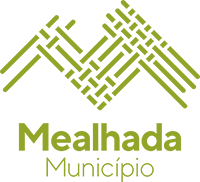 PROGRAMA DO CONCURSOANEXO IMODELO DA PROPOSTA___________________________________________________ (nome ou denominação social e sede da empresa concorrente), depois de ter(em) tomado integral conhecimento dos termos e condições do concurso público para a “Atribuição do direito de exploração da Cafetaria do Parque da Cidade de Mealhada”, obriga(m)-se a executar o respetivo contrato em conformidade com o Caderno de Encargos, e propõe(m) pagar a seguinte contrapartida pelo direito de exploração: - Valor da prestação mensal: _________ € (________________________ euros) /mês, a que acresce o IVA à taxa legal em vigor. Data _______________________Assinatura(s) 